PRZEDSZKOLE GRUPA ŻABKI  10 i 11 lekcja	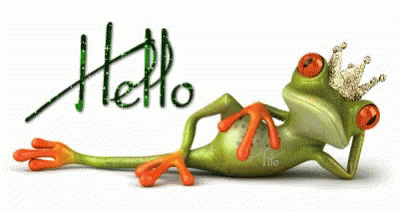 HELLO CHILDREN  AND PARENTS Poniżej znajdują się 2 lekcje z j. angielskiego. Miłej zabawy. Great fun!Lekcja 10Piosenka na powitanie:https://www.youtube.com/watch?v=dy_BWXT6FjcRozpoczynamy zajęcia z podręcznikiem Treetops starter. Wszystkie nagrania do podręcznika podałam Państwu na pendrive na początku roku szkolnego. Jeśli ktoś z Państwa nie ma tych nagrań to proszę o informację na mój adres: milena.owczarek@zschocz.pl  Dzieci otwierają podręcznik na str.18. Słuchają nagrania nr 32 i 33 powtarzając i wskazując na obrazku  nazwy kolorów.Utrwalenie rymowanki o kolorach nagranie nr 34.Nauka piosenki o kolorach nagranie nr 35 – dzieci słuchają piosenki kilkakrotnie, następnie próbują zaśpiewać samodzielnie (wersja karaoke w nagraniu nr 36).Utrwalamy słownictwo poznane na poprzednich lekcjach – toys zabawki:https://www.youtube.com/watch?v=wMWcBIAHOHYPowodzenia. GOOD LUCK Piosenka na pożegnanie „Good bye to you”https://www.youtube.com/watch?v=STMl4yjPpoM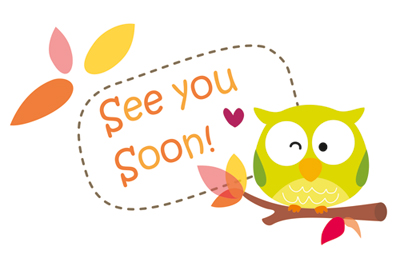 Lekcja 11Piosenka na powitanie:	https://www.youtube.com/watch?v=dy_BWXT6FjcUtrwalenie piosenki o kolorach (nagranie nr 35). Dzieci śpiewają piosenkę i wskazują usłyszane kolory na obrazku ze str.18 w podręczniku.Nauka wyliczanki. Dzieci otwierają podręcznik na str.20, przyglądają się obrazkom z ćw.1 str.20. Słuchają nagrania i powtarzają słowa wyliczanki. (nagranie nr 37 i 38).Następnie dzieci uzupełniają  ćw.2 str.20. Kolorują przedmioty zgodnie z kodem (kropeczki: brązowe, żółte, różowe i czarne). Dzieci nazywają pokolorowane przedmioty:Tree- drzewoLeaf – liśćFlower – kwiatBird- ptakPowodzenia. GOOD LUCK Piosenka na pożegnanie „Good bye to you”https://www.youtube.com/watch?v=STMl4yjPpoM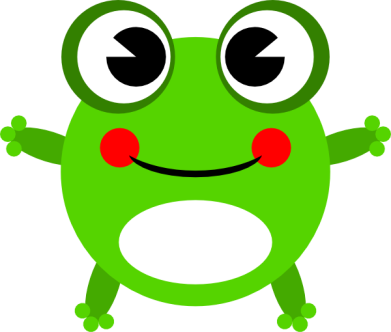 